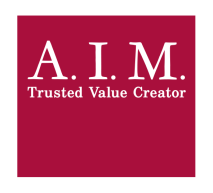 입 사 지 원 서입 사 지 원 서입 사 지 원 서입 사 지 원 서입 사 지 원 서입 사 지 원 서입 사 지 원 서입 사 지 원 서입 사 지 원 서입 사 지 원 서입 사 지 원 서입 사 지 원 서입 사 지 원 서입 사 지 원 서입 사 지 원 서입 사 지 원 서입 사 지 원 서입 사 지 원 서입 사 지 원 서입 사 지 원 서입 사 지 원 서입 사 지 원 서입 사 지 원 서입 사 지 원 서입 사 지 원 서입 사 지 원 서입 사 지 원 서입 사 지 원 서입 사 지 원 서입 사 지 원 서입 사 지 원 서입 사 지 원 서입 사 지 원 서입 사 지 원 서입 사 지 원 서입 사 지 원 서입 사 지 원 서입 사 지 원 서입 사 지 원 서입 사 지 원 서입 사 지 원 서입 사 지 원 서입 사 지 원 서입 사 지 원 서지원분야지원분야지원분야지원분야지원분야지원분야지원분야지원분야지원분야지원분야지원분야지원분야지원분야지원분야지원분야지원분야지원분야지원분야지원분야지원분야지원분야지원분야지원분야입 사 지 원 서입 사 지 원 서입 사 지 원 서입 사 지 원 서입 사 지 원 서입 사 지 원 서입 사 지 원 서입 사 지 원 서입 사 지 원 서입 사 지 원 서입 사 지 원 서입 사 지 원 서입 사 지 원 서입 사 지 원 서입 사 지 원 서입 사 지 원 서입 사 지 원 서입 사 지 원 서입 사 지 원 서입 사 지 원 서입 사 지 원 서입 사 지 원 서입 사 지 원 서입 사 지 원 서입 사 지 원 서입 사 지 원 서입 사 지 원 서입 사 지 원 서입 사 지 원 서입 사 지 원 서입 사 지 원 서입 사 지 원 서입 사 지 원 서입 사 지 원 서입 사 지 원 서입 사 지 원 서입 사 지 원 서입 사 지 원 서입 사 지 원 서입 사 지 원 서입 사 지 원 서입 사 지 원 서입 사 지 원 서입 사 지 원 서희망연봉희망연봉희망연봉희망연봉희망연봉희망연봉희망연봉희망연봉희망연봉희망연봉희망연봉희망연봉희망연봉희망연봉희망연봉희망연봉희망연봉희망연봉희망연봉희망연봉희망연봉희망연봉희망연봉입 사 지 원 서입 사 지 원 서입 사 지 원 서입 사 지 원 서입 사 지 원 서입 사 지 원 서입 사 지 원 서입 사 지 원 서입 사 지 원 서입 사 지 원 서입 사 지 원 서입 사 지 원 서입 사 지 원 서입 사 지 원 서입 사 지 원 서입 사 지 원 서입 사 지 원 서입 사 지 원 서입 사 지 원 서입 사 지 원 서입 사 지 원 서입 사 지 원 서입 사 지 원 서입 사 지 원 서입 사 지 원 서입 사 지 원 서입 사 지 원 서입 사 지 원 서입 사 지 원 서입 사 지 원 서입 사 지 원 서입 사 지 원 서입 사 지 원 서입 사 지 원 서입 사 지 원 서입 사 지 원 서입 사 지 원 서입 사 지 원 서입 사 지 원 서입 사 지 원 서입 사 지 원 서입 사 지 원 서입 사 지 원 서입 사 지 원 서입사가능시기입사가능시기입사가능시기입사가능시기입사가능시기입사가능시기입사가능시기입사가능시기입사가능시기입사가능시기입사가능시기입사가능시기입사가능시기입사가능시기입사가능시기입사가능시기입사가능시기입사가능시기입사가능시기입사가능시기입사가능시기입사가능시기입사가능시기성 명성 명성 명성 명성 명성 명성 명성 명성 명성 명(한글)(한글)(한글)(한글)(한글)(한글)(((한자)(((한자)(((한자)(((한자)(((한자)(((한자)(((한자)(영문))(영문))(영문))(영문))(영문))(영문))(영문))(영문))(영문))(영문))사진사진사진사진사진사진사진사진사진사진사진사진사진사진사진사진사진사진사진사진사진사진사진사진사진사진사진사진사진본 적본 적본 적본 적본 적본 적본 적본 적본 적본 적생년월일생년월일생년월일생년월일생년월일생년월일생년월일생년월일생년월일생년월일생년월일(((((양양양양음음음음음음))))사진사진사진사진사진사진사진사진사진사진사진사진사진사진사진사진사진사진사진사진사진사진사진사진사진사진사진사진사진주민등록 주소주민등록 주소주민등록 주소주민등록 주소주민등록 주소주민등록 주소주민등록 주소주민등록 주소주민등록 주소주민등록 주소사진사진사진사진사진사진사진사진사진사진사진사진사진사진사진사진사진사진사진사진사진사진사진사진사진사진사진사진사진현거주지 주소현거주지 주소현거주지 주소현거주지 주소현거주지 주소현거주지 주소현거주지 주소현거주지 주소현거주지 주소현거주지 주소사진사진사진사진사진사진사진사진사진사진사진사진사진사진사진사진사진사진사진사진사진사진사진사진사진사진사진사진사진전화 번호전화 번호전화 번호전화 번호전화 번호전화 번호전화 번호전화 번호전화 번호전화 번호휴대전화휴대전화휴대전화휴대전화휴대전화휴대전화휴대전화휴대전화휴대전화휴대전화휴대전화사진사진사진사진사진사진사진사진사진사진사진사진사진사진사진사진사진사진사진사진사진사진사진사진사진사진사진사진사진경력 구분경력 구분경력 구분경력 구분경력 구분경력 구분경력 구분경력 구분경력 구분경력 구분이메일이메일이메일이메일이메일이메일이메일이메일이메일이메일이메일사진사진사진사진사진사진사진사진사진사진사진사진사진사진사진사진사진사진사진사진사진사진사진사진사진사진사진사진사진학
력학
력학
력학
력학
력학
력입학년월입학년월입학년월입학년월입학년월입학년월입학년월졸업년월졸업년월졸업년월졸업년월졸업년월졸업년월졸업년월졸업년월졸업년월학    교    명학    교    명학    교    명학    교    명학    교    명학    교    명학    교    명학    교    명학    교    명학    교    명학    교    명학    교    명학    교    명학    교    명학    교    명학    교    명학    교    명학    교    명학    교    명학    교    명학    교    명학    교    명학    교    명학    교    명학    교    명학    교    명학    교    명학    교    명학    교    명학    교    명학    교    명학    교    명학    교    명학    교    명학    교    명학    교    명학    교    명학    교    명학    교    명학    교    명학    교    명학    교    명학    교    명학    교    명학    교    명학    교    명학    교    명학    교    명학    교    명학    교    명학    교    명학    교    명학    교    명학    교    명학    교    명학    교    명학    교    명학    교    명학    교    명학    교    명학    교    명학    교    명학    교    명학    교    명학    교    명학    교    명학    교    명학    교    명학점학점학점학점학점학점학점학점학점학점학점소  재  지소  재  지소  재  지소  재  지소  재  지소  재  지소  재  지소  재  지소  재  지소  재  지소  재  지소  재  지소  재  지소  재  지소  재  지소  재  지소  재  지소  재  지소  재  지소  재  지소  재  지소  재  지소  재  지소  재  지소  재  지소  재  지소  재  지학
력학
력학
력학
력학
력학
력고등학교고등학교고등학교고등학교고등학교고등학교고등학교고등학교고등학교고등학교고등학교고등학교고등학교고등학교고등학교고등학교고등학교고등학교고등학교졸업졸업졸업졸업졸업졸업졸업졸업졸업졸업예정예정예정예정예정예정예정예정예정중퇴중퇴중퇴중퇴중퇴중퇴중퇴중퇴중퇴///////////학
력학
력학
력학
력학
력학
력대학대학대학대학대학대학대학대학과과과년제년제년제년제년제년제년제년제졸업졸업졸업졸업졸업졸업졸업졸업졸업졸업예정예정예정예정예정예정예정예정예정중퇴중퇴중퇴중퇴중퇴중퇴중퇴중퇴중퇴///////////학
력학
력학
력학
력학
력학
력대학교대학교대학교대학교대학교대학교대학교대학교과과과년제년제년제년제년제년제년제년제졸업졸업졸업졸업졸업졸업졸업졸업졸업졸업예정예정예정예정예정예정예정예정예정중퇴중퇴중퇴중퇴중퇴중퇴중퇴중퇴중퇴///////////학
력학
력학
력학
력학
력학
력대학원대학원대학원대학원대학원대학원대학원대학원과과과년제년제년제년제년제년제년제년제졸업졸업졸업졸업졸업졸업졸업졸업졸업졸업예정예정예정예정예정예정예정예정예정중퇴중퇴중퇴중퇴중퇴중퇴중퇴중퇴중퇴///////////자격면허자격면허자격면허자격면허자격면허종류 및 등급종류 및 등급종류 및 등급종류 및 등급종류 및 등급종류 및 등급종류 및 등급종류 및 등급종류 및 등급종류 및 등급종류 및 등급종류 및 등급종류 및 등급종류 및 등급종류 및 등급취득일취득일취득일취득일취득일취득일취득일취득일취득일취득일취득일취득일취득일취득일취득일취득일취득일취득일발행처발행처발행처발행처발행처발행처발행처발행처발행처발행처발행처발행처발행처발행처발행처발행처발행처발행처발행처발행처발행처발행처외국어외국어외국어외국어외국어외국어외국어외국어외국어외국어외국어외국어외국어외국어외국어외국어외국어TEST명TEST명TEST명TEST명TEST명TEST명TEST명TEST명TEST명TEST명TEST명TEST명TEST명TEST명TEST명TEST명TEST명TEST명TEST명TEST명TEST명TEST명TEST명TEST명TEST명TEST명TEST명TEST명TEST명TEST명점수점수점수점수점수점수점수점수점수점수점수점수점수점수점수점수점수점수점수점수점수점수자격면허자격면허자격면허자격면허자격면허외국어외국어외국어외국어외국어외국어외국어외국어외국어외국어외국어외국어외국어외국어외국어외국어외국어자격면허자격면허자격면허자격면허자격면허외국어외국어외국어외국어외국어외국어외국어외국어외국어외국어외국어외국어외국어외국어외국어외국어외국어자격면허자격면허자격면허자격면허자격면허외국어외국어외국어외국어외국어외국어외국어외국어외국어외국어외국어외국어외국어외국어외국어외국어외국어자격면허자격면허자격면허자격면허자격면허외국어외국어외국어외국어외국어외국어외국어외국어외국어외국어외국어외국어외국어외국어외국어외국어외국어경
력
사
항경
력
사
항경
력
사
항경
력
사
항경
력
사
항직장명직장명직장명직장명직장명직장명직장명직장명직장명직장명직장명직장명직장명직장명직장명근무기간 (월까지 기재)근무기간 (월까지 기재)근무기간 (월까지 기재)근무기간 (월까지 기재)근무기간 (월까지 기재)근무기간 (월까지 기재)근무기간 (월까지 기재)근무기간 (월까지 기재)근무기간 (월까지 기재)근무기간 (월까지 기재)근무기간 (월까지 기재)근무기간 (월까지 기재)근무기간 (월까지 기재)근무기간 (월까지 기재)근무기간 (월까지 기재)근무기간 (월까지 기재)근무기간 (월까지 기재)근무기간 (월까지 기재)근무기간 (월까지 기재)근무기간 (월까지 기재)근무기간 (월까지 기재)근무기간 (월까지 기재)근무기간 (월까지 기재)근무기간 (월까지 기재)근무기간 (월까지 기재)근무기간 (월까지 기재)근무기간 (월까지 기재)근무기간 (월까지 기재)근무기간 (월까지 기재)근무기간 (월까지 기재)근무기간 (월까지 기재)근무기간 (월까지 기재)근무기간 (월까지 기재)근무기간 (월까지 기재)근무기간 (월까지 기재)직위직위직위직위직위직위직위직위직위직위직위직위직위직위담당업무담당업무담당업무담당업무담당업무담당업무담당업무담당업무담당업무담당업무담당업무담당업무담당업무담당업무담당업무담당업무담당업무담당업무담당업무담당업무담당업무담당업무담당업무퇴사사유퇴사사유퇴사사유퇴사사유퇴사사유퇴사사유퇴사사유퇴사사유퇴사사유퇴사사유퇴사사유퇴사사유퇴사사유퇴사사유퇴사사유퇴사사유퇴사사유퇴사사유퇴사사유퇴사사유퇴사사유퇴사사유최종연봉최종연봉최종연봉최종연봉최종연봉최종연봉최종연봉최종연봉최종연봉최종연봉최종연봉최종연봉최종연봉최종연봉최종연봉경
력
사
항경
력
사
항경
력
사
항경
력
사
항경
력
사
항~~~~~~~~~~~~~~~~~경
력
사
항경
력
사
항경
력
사
항경
력
사
항경
력
사
항~~~~~~~~~~~~~~~~~경
력
사
항경
력
사
항경
력
사
항경
력
사
항경
력
사
항~~~~~~~~~~~~~~~~~가
족
사
항가
족
사
항가
족
사
항가
족
사
항가
족
사
항관계관계관계관계관계관계관계관계관계관계성  명성  명성  명성  명성  명성  명성  명성  명성  명성  명성  명성  명성  명성  명출생연도출생연도출생연도출생연도출생연도출생연도출생연도출생연도출생연도출생연도출생연도출생연도출생연도출생연도출생연도출생연도출생연도출생연도출생연도출생연도근무처근무처근무처근무처근무처근무처근무처근무처근무처근무처근무처근무처근무처근무처근무처근무처근무처근무처근무처근무처근무처근무처근무처근무처근무처근무처근무처근무처근무처근무처근무처근무처근무처근무처근무처근무처근무처근무처근무처근무처근무처근무처근무처근무처근무처근무처근무처근무처근무처근무처근무처근무처근무처근무처동거여부동거여부동거여부동거여부동거여부동거여부동거여부동거여부동거여부동거여부동거여부동거여부동거여부동거여부동거여부동거여부동거여부동거여부동거여부동거여부동거여부동거여부동거여부동거여부가
족
사
항가
족
사
항가
족
사
항가
족
사
항가
족
사
항가
족
사
항가
족
사
항가
족
사
항가
족
사
항가
족
사
항가
족
사
항가
족
사
항가
족
사
항가
족
사
항가
족
사
항가
족
사
항가
족
사
항가
족
사
항가
족
사
항가
족
사
항기타사항취미특기보훈대상기타사항병역복무기간군별계급병과면제사유기타사항병역1. 본인은 개인정보처리방침을 숙지하고 있으며, 하나에이아이엠투자운용(주)의 개인정보 수집 및 이용목적에 동의합니다.1. 본인은 개인정보처리방침을 숙지하고 있으며, 하나에이아이엠투자운용(주)의 개인정보 수집 및 이용목적에 동의합니다. 2. 입사지원서는 사실대로 틀림없이 작성하였으며, 향후 허위기재 사실이 밝혀지면 어떠한 불이익도 감수하겠습니다.20     년     월     일.20     년     월     일.                                   지원자 :                             (印/서명)                                   지원자 :                             (印/서명)